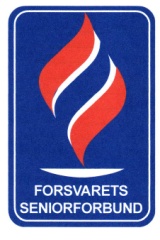 Forsvarets seniorforbund - Krav til statsbudsjettet 2025 i prioritert rekkefølge FSF krever at eldreomsorgen ikke blir salderingspost i statsbudsjettene. Kvaliteten på tjenestene må ikke avhenge av kommuneøkonomi og kommunale prioriteringer. FSF ber Regjeringen om å styrke kommuneøkonomien. FSF krever at det bevilges penger til bygging av egne sykehjem/avdelinger for personer med demens. FSF krever at det etableres/kommer på plass demenskoordinator i alle kommuner.FSF krever lik rett til sykepenger for alle yrkesaktive over 67 år.FSF krever at det utdannes flere sykepleiere og helsefagarbeidere.FSF krever at det avsettes vesentlig økte bevilgninger til bygging av institusjonsboliger og en kompetanseheving av helsepersonalet slik at det kan tas et løft i hjemmetjenestene i den enkelte kommune.FSF krever at det etableres et eget egenandelssystem for oral helse/tannhelse for eldre    over 67 år.FSF krever at mammografiprogrammet må også gjelde etter fylte 70 år.FSF krever redusert arbeidsgiveravgift for arbeidstakere over 60 år.FSF krever at Regjeringen fortsatt setter søkelys på opplæring av eldreråd i fylkene og kommunene.FSF krever at det settes søkelys på digitalt utenforskap både i form av økonomisk støtte til kommunene og til opplæring. Digital hjemmehjelp bør innføres i alle kommuner.Oslo 14. november 2023Jan Erik Thoresen
Leder
Forsvarets seniorforbund